LOYOLA COLLEGE (AUTONOMOUS), CHENNAI – 600 034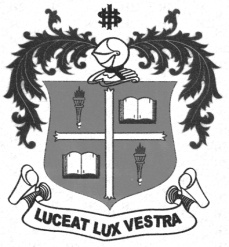 B.Com. DEGREE EXAMINATION – HISTORYFOURTH SEMESTER – NOVEMBER 2012EC 4206 – BASIC ECONOMICS                 Date : 02/11/2012 	Dept. No.	        Max. : 100 Marks                 Time : 9:00 - 12:00 	                                             PART - A                                              Answer any FIVE questions in about 75 words each:			                    (4 x 5 = 20marks)Define Economics.Write a short note on TR and MR.Define the term MoneyWhat are the factors of production?Define GNP and GDP.What is meant by Deficit spending?Write a short note on classification of commercial Banks.                                                             PART - B                                       Answer any FOUR questions in about  250 words each:				     (4 x 10 = 40 marks)Briefly explain the subject matter of economics.Explain the scope of public finance.Describe the functions of development banks.Explain the various phases of  a Business cycles.Explain the role of public expenditure.Discuss the various causes of inflation.Define Demand and explain the law of demand with an illustration.PART - C                                     	Answer any TWO questions in about 900 words each:			                 (2 x 20 = 40 marks)Explain the price -output determination under perfect competition.Discuss the various instrument s of credit control.Describe the merits and demerits of direct and indirect taxes.Discuss the components of national income and various methods to compute  the same.*******